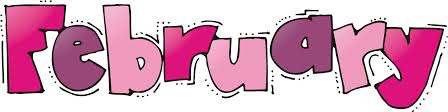 ELEMENTARY K-5th grade:  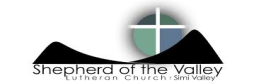 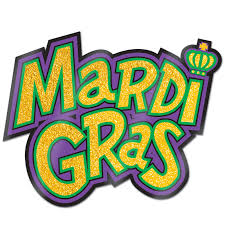 Sunday School – Meets in the purple room every Sunday @ 9:45am.  Spark – Spark will meet from 6:30-7:45pm on Thursdays.  Parent’s Night Out – We will have parent’s night out on Saturday, February 11th from 6pm-10pm.  Please give Marc a heads up if you plan on brining your child by Friday, February 10th.  The price per child will be $10 or $25 max per family. Mardi Gras Pancake Dinner – Proceeds from the Mardi Gras pancake dinner will go towards Western States Youth Gathering this summer.  The Mardi Gras Pancake Dinner will be on Tuesday, February 28th from 5:30-7pm.  Cost will be $5 for a meal.  Meal will include pancakes, sausage or eggs, fruit and toppings bar, orange juice, and apple juice.  MIDDLE SCHOOL 6th-8th grade:  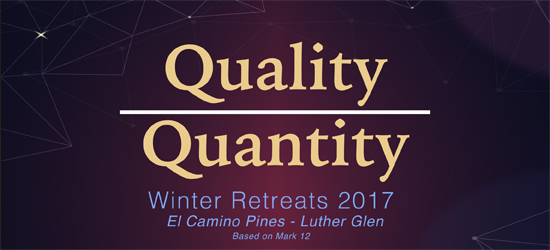 Confirmation – Confirmation will take place every week in February.  On February 1st we will have Fun & Service night at the Samaritan Center to serve food to the homeless.  We will meet from 4:45-6pm.  The address for the Samaritan Center is 280 Royal Ave, Simi Valley 93065.  All the other dates in February we will meet from 7-8:15pm.  Parent’s Night Out – We will have parent’s night out on Saturday, February 11th from 6pm-10pm.  Please come help as we open up the nursery and other rooms to children from our community. Middle School Chat – We will have middle school chat on Sunday, February 12th only.  We will walk to McDonald’s on February 12th.  Please bring a few dollars for breakfast.  Middle School Winter Camp – We will be going to El Camino Pines from Friday, February 24th – Sunday, February 26th. Cost is $170 and is due by February 12th.  If you need financial assistance please let Marc know.  Mardi Gras Pancake Dinner – Proceeds from the Mardi Gras pancake dinner will go towards Western States Youth Gathering this summer.  The Mardi Gras Pancake Dinner will be on Tuesday, February 28th from 5:30-7pm.  Cost will be $5 for a meal.  Meal will include pancakes, sausage or eggs, fruit and toppings bar, orange juice, and apple juice.  Middle school students are encouraged to help with this event.  HIGH SCHOOL 9th-12th grade: 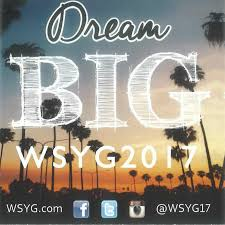 Youth Group – Youth group will take place in the youth room at church on Thursdays from 8-9:30pm.  Come learn about worship.  What it means for us and for the church.  Bring your friends.  Parent’s Night Out – We will have parent’s night out on Saturday, February 11th from 6pm-10pm.  Please come help as we open up the nursery and other rooms to children from our community. Mardi Gras Pancake Dinner – Proceeds from the Mardi Gras pancake dinner will go towards Western States Youth Gathering this summer.  The Mardi Gras Pancake Dinner will be on Tuesday, February 28th from 5:30-7pm.  Cost will be $5 for a meal.  Meal will include pancakes, sausage or eggs, fruit and toppings bar, orange juice, and apple juice.  High school students are encouraged to help with this event.  Those going to Western States need to plan on helping.  Western States Youth Gathering – This event will be held at California Lutheran University June 28th – July 2nd.  This event is open to all incoming 9th graders through all outgoing 12th graders.  Please let Marc know if your child can attend.  College /Young –adult: 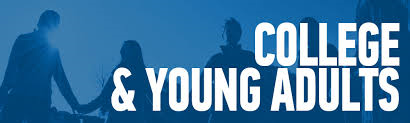 College/Young Adult Group – Sunday, February 12th and on February 26th at the Mohr’s house.  We will meet from 8-10pm.  . Bring a snack or beverage to share.  Parent’s Night Out – We will have parent’s night out on Saturday, February 11th from 6pm-10pm.  Please come help as we open up the nursery and other rooms to children from our community. Mardi Gras Pancake Dinner – Proceeds from the Mardi Gras pancake dinner will go towards Western States Youth Gathering this summer.  The Mardi Gras Pancake Dinner will be on Tuesday, February 28th from 5:30-7pm.  Cost will be $5 for a meal.  Meal will include pancakes, sausage or eggs, fruit and toppings bar, orange juice, and apple juice.  